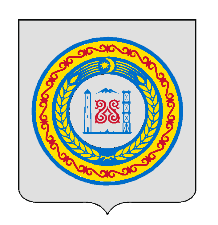 ЧЕЧЕНСКАЯ РЕСПУБЛИКА		ШАЛИНСКИЙ МУНИЦИПАЛЬНЫЙ РАЙОНАДМИНИСТРАЦИЯ МЕСКЕР-ЮРТОВСКОГО СЕЛЬСКОГО ПОСЕЛЕНИЯМЕСКЕР-ЭВЛАН АДМИНИСТРАЦИ ШЕЛАН МУНИЦИПАЛЬНИ К1ОШТАННОХЧИЙН РЕСПУБЛИКАН ПОСТАНОВЛЕНИЕ  от 30.05.2022 г.	                    	Мескер-Юрт		№ 9Об утверждении перечня объектов,в отношении которых планируетсязаключение концессионных соглашений в 2022 годуна территории Мескер-Юртовского сельского поселения.В соответствии с Федеральным законом от 24.07.2007 № 209-ФЗ «О развитии малого и среднего предпринимательства в Российской Федерации», Федеральным законом от 06.10.2003 № 131-ФЗ «Об общих принципах организации местного самоуправления в Российской Федерации», согласно части 3 статьи 4 Федеральному закону от 21.07.2005г. № 115-ФЗ «О концессионных соглашениях», в соответствии с Уставом Мескер-Юртовского сельского поселения администрация Мескер-Юртовского сельского поселения:ПОСТАНОВЛЯЕТ:Утвердить перечень объектов, в отношении которых планируется заключение концессионных соглашений в 2022 году (приложение 1).2.	 Настоящее постановление вступает в силу на следующий день после дня его официального опубликования (обнародования) и подлежит размещению на официальном сайте администрации Мескер-Юртовского сельского поселения.3.	 Настоящее постановление подлежит направлению в прокуратуру Шалинского района, в Администрацию Главы и Правительства Чеченской Республики для включения в регистр муниципальных нормативных правовых актов Чеченской Республики в порядке, определенном Законом Чеченской Республики от 15 декабря 2009 года № 71-РЗ «О порядке организации и ведения регистра муниципальных нормативных правовых актов Чеченской Республики».4.	Контроль за выполнением настоящего постановления оставляю за собой.Глава   администрации				Мескер-Юртовского сельского поселения	Б.В. ЮсуповПриложение 1Утверждено постановлением главы администрацииМескер-Юртовского сельского поселенияот 30.05.2022 г. № 10ПЕРЕЧЕНЬобъектов недвижимого имущества, в отношении которых планируется заключение концессионных соглашений в 2022 году на территории Мескер-Юртовского сельского поселения№Наименование объектаМестонахождение объектаМестонахождение объектаХарактер строительства (строительство, реконструкция)Виды деятельности с использованием(эксплуатацией) объектаТехнико-экономические показатели объекта.1Газопровод Газопровод ул. В. Башироваул. КавказскаяРеконструкция Транспортировка газа ул. В. Баширова-100мм-383ул. Кавказская-100мм-359м2Уличное освещение Уличное освещение ул. А-Х. Кадыроваул. А. АлаудиноваРеконструкция Уличное освещение             3389